附件 1	参会回执请参会代表于 12月 2日前将参会回执 E-mail 至：sactc382@126.com。注：此表可复制使用。附件 2 路线图会议地点：天津工大宾馆地址：天津市西青区宾水西道 399 号 天津工业大学东门。（距离天津站 17 公里，乘公交车 650 路、951 路直达，或 乘地铁 3 号线在大学城站下 B 口出，步行 1300 米；距离天津南 站 12 公里,乘地铁 3 号线在大学城站下,B 口出，步行 1300 米；距离天津西站 16 公里；距离滨海机场 33.3 公里，乘地铁 2 号线在天津站换乘地铁 3 号线在大学城站下B 口出，步行 1300 ）。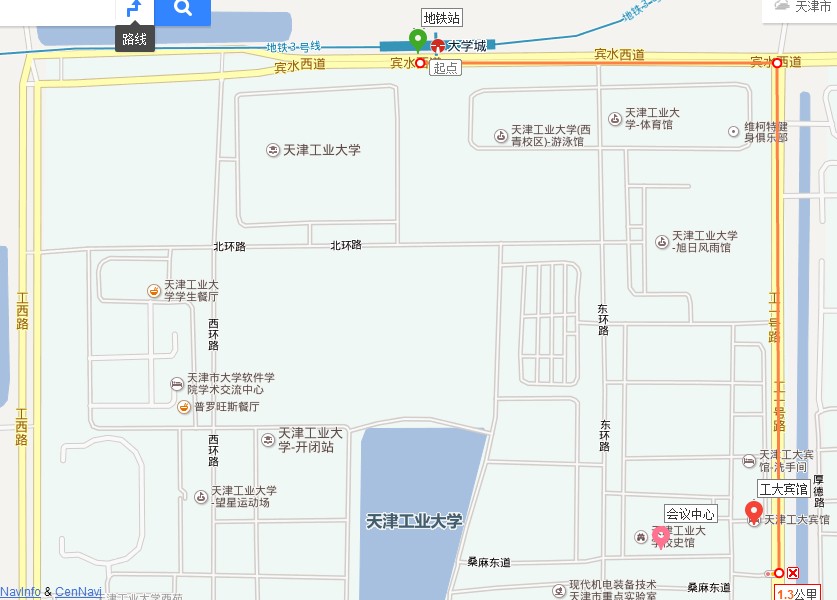 单位名称通讯地址姓	名性 别职称/职务职称/职务电话             邮箱入住时间 天数320元/间/天	入住（）晚 □ 12月12日   	□12月13日            □12月14日（同行中合住请说明）320元/间/天	入住（）晚 □ 12月12日   	□12月13日            □12月14日（同行中合住请说明）320元/间/天	入住（）晚 □ 12月12日   	□12月13日            □12月14日（同行中合住请说明）320元/间/天	入住（）晚 □ 12月12日   	□12月13日            □12月14日（同行中合住请说明）320元/间/天	入住（）晚 □ 12月12日   	□12月13日            □12月14日（同行中合住请说明）缴费方式□现金	□银行汇款户	名：天津膜天膜工程技术有限公司 开户行：工行唐家口支行（天津）账	号：0302040509104242867□现金	□银行汇款户	名：天津膜天膜工程技术有限公司 开户行：工行唐家口支行（天津）账	号：0302040509104242867□现金	□银行汇款户	名：天津膜天膜工程技术有限公司 开户行：工行唐家口支行（天津）账	号：0302040509104242867□现金	□银行汇款户	名：天津膜天膜工程技术有限公司 开户行：工行唐家口支行（天津）账	号：0302040509104242867□现金	□银行汇款户	名：天津膜天膜工程技术有限公司 开户行：工行唐家口支行（天津）账	号：0302040509104242867发票信息开票内容开票内容□ 会议费□ 会议费□ 会议费发票信息专票/普票专票/普票□ 增值税专用发票	□ 增值税普通发票□ 增值税专用发票	□ 增值税普通发票□ 增值税专用发票	□ 增值税普通发票发票信息（发票信息需要有名称、纳税人识别号、地址、电话、开户行、帐号）（发票信息需要有名称、纳税人识别号、地址、电话、开户行、帐号）（发票信息需要有名称、纳税人识别号、地址、电话、开户行、帐号）（发票信息需要有名称、纳税人识别号、地址、电话、开户行、帐号）（发票信息需要有名称、纳税人识别号、地址、电话、开户行、帐号）发票收件 信息收件人：联系电话： 收件地址：收件人：联系电话： 收件地址：收件人：联系电话： 收件地址：收件人：联系电话： 收件地址：收件人：联系电话： 收件地址：